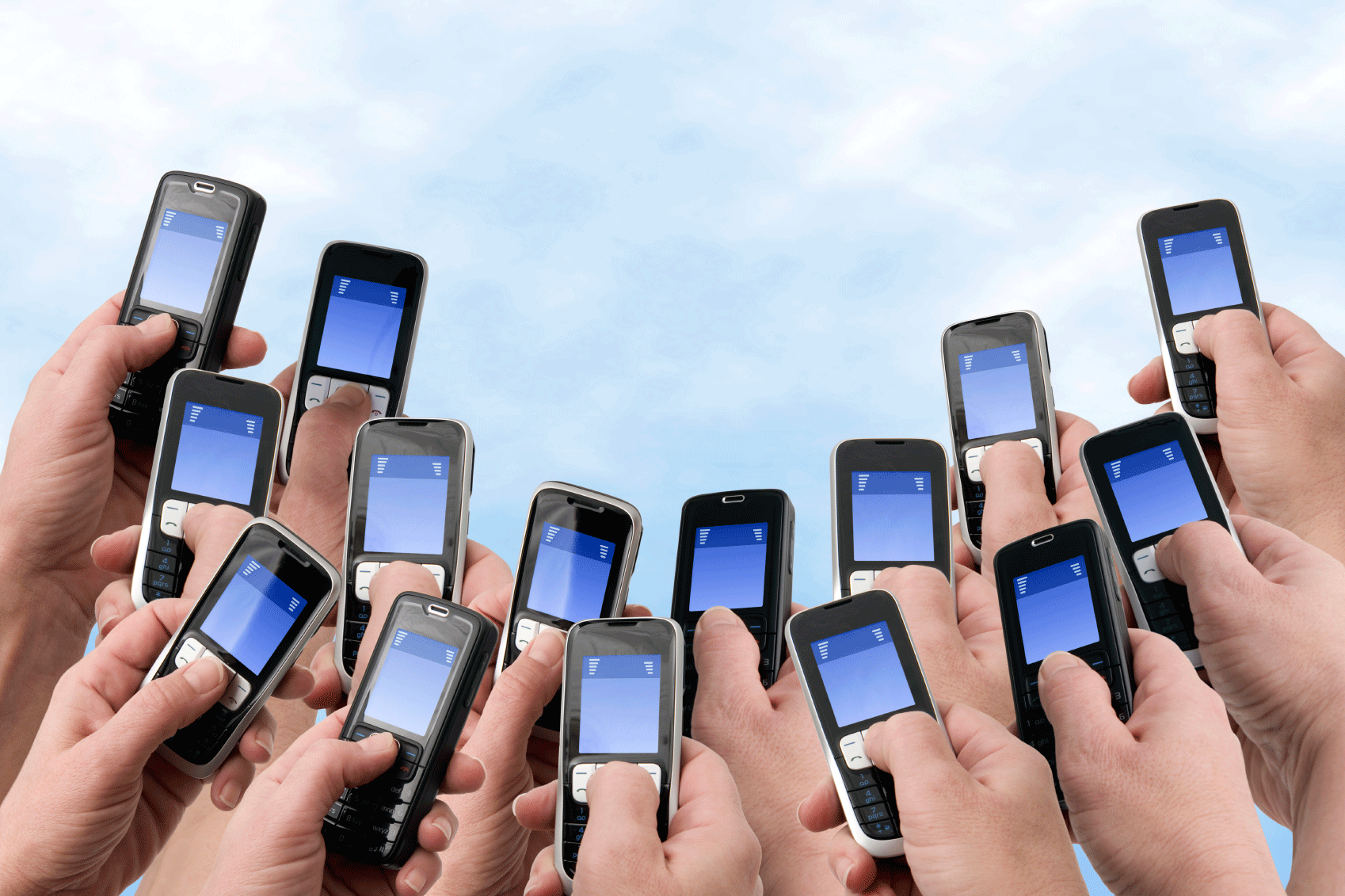 ТЕЛЕФОНЫ  ДЛЯ   ОБРАЩЕНИЯ  ГРАЖДАННаименованиеТелефоныВремя работырегистратура взрослой поликлиники 8 (86135)  5 - 2 2 – 99с 8.00 до 18.00ч.в рабочие днипо вопросам вакцинации 8 (953)  117 - 38 - 35с 8.00 до 18.00ч.в рабочие днипо вопросам диспансеризации и профессиональным  осмотрам  8 (900) 231 – 78-79 с 8.00 до 17.00ч.в рабочие днивызов врача на дом  8 (861 35) 5 – 20 – 03  8 (900)  232-76-33с 8.00 до 15.00ч.в рабочие днив субботу:с 8.00 до 12.00по вопросам оказания медицинской помощи в инфекционном госпитале  8 (900) 270 -31 -24с 8.00 до 20.00ч.в рабочие дни,в выходныес 8.00до 15.00по вопросам оказания медицинской помощи населению   8  (901) 002 -73 - 36с 8.00 до 18.00чв субботус 8.00 до 15.00